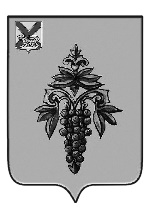 АДМИНИСТРАЦИЯЧУГУЕВСКОГО МУНИЦИПАЛЬНОГО ОКРУГАПРИМОРСКОГО КРАЯПОСТАНОВЛЕНИЕ              16.11.2021 г.              		с. Чугуевка	  		              933 - НПА	О внесении изменений в постановление администрации Чугуевского муниципального района от 05 ноября 2019 года № 691-НПА «Об утверждении муниципальной программы «Развитие физической культуры, спорта и туризма Чугуевского муниципального округа» на 2020–2027 годы»На основании Устава Чугуевского муниципального округа, руководствуясь Порядком принятия решений о разработке, формировании, реализации и проведения оценки эффективности реализации муниципальных программ в Чугуевском муниципальном округе, утвержденным постановлением администрации Чугуевского муниципального района от 02 сентября 2020 года № 658-НПА, администрация Чугуевского муниципального округаПОСТАНОВЛЯЕТ:Внести в постановление администрации Чугуевского муниципального района от 05 ноября 2019 года № 691-НПА «Об утверждении муниципальной программы «Развитие физической культуры, спорта и туризма Чугуевского муниципального округа» на 2020–2027 годы» следующие изменения:1.1. Приложение № 3 Программы «Информация о ресурсном обеспечении муниципальной программы «Развитие физической культуры, спорта и туризма Чугуевского муниципального округа» на 2020–2027 годы и прогнозная оценка привлекаемых на реализацию ее целей средств федерального, краевого бюджетов и бюджета Чугуевского муниципального округа» изложить в редакции приложения 1 к настоящему постановлению.2. Контроль за исполнением данного постановления возложить на заместителя главы администрации Чугуевского муниципального округа Белогуб А.Н.3. Настоящее постановление подлежит официальному опубликованию и размещению на официальном сайте в сети Интернет.Глава Чугуевского муниципального округа,глава администрации    			                                                      Р.Ю. ДеменевПриложение 1к постановлению администрации Чугуевского муниципального округа от 16 ноября 2021 г. № 933-НПАк постановлению администрации Чугуевского муниципального округа от 16 ноября 2021 г. № 933-НПАк постановлению администрации Чугуевского муниципального округа от 16 ноября 2021 г. № 933-НПАк постановлению администрации Чугуевского муниципального округа от 16 ноября 2021 г. № 933-НПАк постановлению администрации Чугуевского муниципального округа от 16 ноября 2021 г. № 933-НПАк постановлению администрации Чугуевского муниципального округа от 16 ноября 2021 г. № 933-НПАк постановлению администрации Чугуевского муниципального округа от 16 ноября 2021 г. № 933-НПАк постановлению администрации Чугуевского муниципального округа от 16 ноября 2021 г. № 933-НПАПриложение № 3Приложение № 3Приложение № 3Приложение № 3Приложение № 3Приложение № 3к муниципальной программе
"Развитие физической культуры, спорта и туризма Чугуевского муниципального округа" на 2020–2027 годы, утвержденной постановлением администрации
Чугуевского муниципального района 
от 05.11.2019 г. № 691-НПАк муниципальной программе
"Развитие физической культуры, спорта и туризма Чугуевского муниципального округа" на 2020–2027 годы, утвержденной постановлением администрации
Чугуевского муниципального района 
от 05.11.2019 г. № 691-НПАк муниципальной программе
"Развитие физической культуры, спорта и туризма Чугуевского муниципального округа" на 2020–2027 годы, утвержденной постановлением администрации
Чугуевского муниципального района 
от 05.11.2019 г. № 691-НПАк муниципальной программе
"Развитие физической культуры, спорта и туризма Чугуевского муниципального округа" на 2020–2027 годы, утвержденной постановлением администрации
Чугуевского муниципального района 
от 05.11.2019 г. № 691-НПАк муниципальной программе
"Развитие физической культуры, спорта и туризма Чугуевского муниципального округа" на 2020–2027 годы, утвержденной постановлением администрации
Чугуевского муниципального района 
от 05.11.2019 г. № 691-НПАк муниципальной программе
"Развитие физической культуры, спорта и туризма Чугуевского муниципального округа" на 2020–2027 годы, утвержденной постановлением администрации
Чугуевского муниципального района 
от 05.11.2019 г. № 691-НПАИНФОРМАЦИЯИНФОРМАЦИЯИНФОРМАЦИЯИНФОРМАЦИЯИНФОРМАЦИЯИНФОРМАЦИЯИНФОРМАЦИЯИНФОРМАЦИЯИНФОРМАЦИЯИНФОРМАЦИЯИНФОРМАЦИЯИНФОРМАЦИЯИНФОРМАЦИЯо ресурсном обеспечении муниципальной программы «Развитие физической культуры, спорта и туризма Чугуевского муниципального округа" на 2020–2027 годы  и прогнозная оценка привлекаемых на реализацию ее целей  средств федерального, краевого бюджетов и бюджета Чугуевского муниципального округао ресурсном обеспечении муниципальной программы «Развитие физической культуры, спорта и туризма Чугуевского муниципального округа" на 2020–2027 годы  и прогнозная оценка привлекаемых на реализацию ее целей  средств федерального, краевого бюджетов и бюджета Чугуевского муниципального округао ресурсном обеспечении муниципальной программы «Развитие физической культуры, спорта и туризма Чугуевского муниципального округа" на 2020–2027 годы  и прогнозная оценка привлекаемых на реализацию ее целей  средств федерального, краевого бюджетов и бюджета Чугуевского муниципального округао ресурсном обеспечении муниципальной программы «Развитие физической культуры, спорта и туризма Чугуевского муниципального округа" на 2020–2027 годы  и прогнозная оценка привлекаемых на реализацию ее целей  средств федерального, краевого бюджетов и бюджета Чугуевского муниципального округао ресурсном обеспечении муниципальной программы «Развитие физической культуры, спорта и туризма Чугуевского муниципального округа" на 2020–2027 годы  и прогнозная оценка привлекаемых на реализацию ее целей  средств федерального, краевого бюджетов и бюджета Чугуевского муниципального округао ресурсном обеспечении муниципальной программы «Развитие физической культуры, спорта и туризма Чугуевского муниципального округа" на 2020–2027 годы  и прогнозная оценка привлекаемых на реализацию ее целей  средств федерального, краевого бюджетов и бюджета Чугуевского муниципального округао ресурсном обеспечении муниципальной программы «Развитие физической культуры, спорта и туризма Чугуевского муниципального округа" на 2020–2027 годы  и прогнозная оценка привлекаемых на реализацию ее целей  средств федерального, краевого бюджетов и бюджета Чугуевского муниципального округао ресурсном обеспечении муниципальной программы «Развитие физической культуры, спорта и туризма Чугуевского муниципального округа" на 2020–2027 годы  и прогнозная оценка привлекаемых на реализацию ее целей  средств федерального, краевого бюджетов и бюджета Чугуевского муниципального округао ресурсном обеспечении муниципальной программы «Развитие физической культуры, спорта и туризма Чугуевского муниципального округа" на 2020–2027 годы  и прогнозная оценка привлекаемых на реализацию ее целей  средств федерального, краевого бюджетов и бюджета Чугуевского муниципального округао ресурсном обеспечении муниципальной программы «Развитие физической культуры, спорта и туризма Чугуевского муниципального округа" на 2020–2027 годы  и прогнозная оценка привлекаемых на реализацию ее целей  средств федерального, краевого бюджетов и бюджета Чугуевского муниципального округао ресурсном обеспечении муниципальной программы «Развитие физической культуры, спорта и туризма Чугуевского муниципального округа" на 2020–2027 годы  и прогнозная оценка привлекаемых на реализацию ее целей  средств федерального, краевого бюджетов и бюджета Чугуевского муниципального округао ресурсном обеспечении муниципальной программы «Развитие физической культуры, спорта и туризма Чугуевского муниципального округа" на 2020–2027 годы  и прогнозная оценка привлекаемых на реализацию ее целей  средств федерального, краевого бюджетов и бюджета Чугуевского муниципального округао ресурсном обеспечении муниципальной программы «Развитие физической культуры, спорта и туризма Чугуевского муниципального округа" на 2020–2027 годы  и прогнозная оценка привлекаемых на реализацию ее целей  средств федерального, краевого бюджетов и бюджета Чугуевского муниципального округа№          п/пНаименование мероприятияОтветственный исполнитель/ГРБСИсточники ресурсного обеспеченияОценка расходов (тыс.руб.), годыОценка расходов (тыс.руб.), годыОценка расходов (тыс.руб.), годыОценка расходов (тыс.руб.), годыОценка расходов (тыс.руб.), годыОценка расходов (тыс.руб.), годыОценка расходов (тыс.руб.), годыОценка расходов (тыс.руб.), годыОценка расходов (тыс.руб.), годы№          п/пНаименование мероприятияОтветственный исполнитель/ГРБСИсточники ресурсного обеспечения20202021202220232024202520262027всего12345678910111213Программа "Развитие физической культуры, спорта и туризма Чугуевского муниципального округа" на 2020–2027 годыПрограмма "Развитие физической культуры, спорта и туризма Чугуевского муниципального округа" на 2020–2027 годыУСКДвсего72712487,03123540379,541512862,001482362,0014205000,0017750000,002750000,001750000,00235703090,57Программа "Развитие физической культуры, спорта и туризма Чугуевского муниципального округа" на 2020–2027 годыПрограмма "Развитие физической культуры, спорта и туризма Чугуевского муниципального округа" на 2020–2027 годыУСКДфедеральный бюджет2884440,000,000,000,000,000,000,000,002884440,00Программа "Развитие физической культуры, спорта и туризма Чугуевского муниципального округа" на 2020–2027 годыПрограмма "Развитие физической культуры, спорта и туризма Чугуевского муниципального округа" на 2020–2027 годыУСКДкраевой бюджет67312925,20121025566,90217862,00217862,0011880000,0014850000,000,000,00215504216,10Программа "Развитие физической культуры, спорта и туризма Чугуевского муниципального округа" на 2020–2027 годыПрограмма "Развитие физической культуры, спорта и туризма Чугуевского муниципального округа" на 2020–2027 годыУСКДбюджет Чугуевского муниципального округа2515121,832514812,641295000,001264500,002325000,002900000,002750000,001750000,0017314434,471.Развитие массовой физической культуры и спорта на территории Чугуевского муниципального округа УСКД/АЧМОвсего1339559,300,00350000,00350000,0012005000,0015000000,000,000,0029044559,301.Развитие массовой физической культуры и спорта на территории Чугуевского муниципального округа УСКД/АЧМОфедеральный бюджет0,000,000,000,000,000,000,000,000,001.Развитие массовой физической культуры и спорта на территории Чугуевского муниципального округа УСКД/АЧМОкраевой бюджет0,000,000,000,0011880000,0014850000,000,000,0026730000,001.Развитие массовой физической культуры и спорта на территории Чугуевского муниципального округа УСКД/АЧМОбюджет Чугуевского муниципального округа1339559,300,00350000,00350000,00125000,00150000,000,000,002314559,301.1.Строительство, реконструкция и капитальный ремонт спортивных объектов муниципальной собственности, в том числе и проектно-изыскательские работыУСКД/АЧМОвсего221283,990,00350000,00350000,0012005000,0015000000,000,000,0027926283,991.1.Строительство, реконструкция и капитальный ремонт спортивных объектов муниципальной собственности, в том числе и проектно-изыскательские работыУСКД/АЧМОфедеральный бюджет0,000,000,000,000,000,000,000,000,001.1.Строительство, реконструкция и капитальный ремонт спортивных объектов муниципальной собственности, в том числе и проектно-изыскательские работыУСКД/АЧМОкраевой бюджет0,000,000,000,0011880000,0014850000,000,000,0026730000,001.1.Строительство, реконструкция и капитальный ремонт спортивных объектов муниципальной собственности, в том числе и проектно-изыскательские работыУСКД/АЧМОбюджет Чугуевского муниципального округа221283,990,00350000,00350000,00125000,00150000,000,000,001196283,991.1.1.Проектирование и строительство физкультурно-оздоровительного комплекса в селе ЧугуевкаУСКД/АЧМОвсего221283,990,000,000,000,000,000,000,00221283,991.1.1.Проектирование и строительство физкультурно-оздоровительного комплекса в селе ЧугуевкаУСКД/АЧМОфедеральный бюджет0,000,000,000,000,000,000,000,000,001.1.1.Проектирование и строительство физкультурно-оздоровительного комплекса в селе ЧугуевкаУСКД/АЧМОкраевой бюджет0,000,000,000,000,000,000,000,000,001.1.1.Проектирование и строительство физкультурно-оздоровительного комплекса в селе ЧугуевкаУСКД/АЧМОбюджет Чугуевского муниципального округа221283,990,000,000,000,000,000,000,00221283,991.1.2.Строительство плавательного бассейна в селе ЧугуевкаУСКД/АЧМОвсего0,000,00350000,00350000,000,000,000,000,00700000,001.1.2.Строительство плавательного бассейна в селе ЧугуевкаУСКД/АЧМОфедеральный бюджет0,000,000,000,000,000,000,000,000,001.1.2.Строительство плавательного бассейна в селе ЧугуевкаУСКД/АЧМОкраевой бюджет0,000,000,000,000,000,000,000,000,001.1.2.Строительство плавательного бассейна в селе ЧугуевкаУСКД/АЧМОбюджет Чугуевского муниципального округа0,000,00350000,00350000,000,000,000,000,00700000,001.1.3.Строительство минифутбольного поля с искуственным покрытием в селе ЧугуевкаУСКД/АЧМОвсего0,000,000,000,001300000,000,000,000,001300000,001.1.3.Строительство минифутбольного поля с искуственным покрытием в селе ЧугуевкаУСКД/АЧМОфедеральный бюджет0,000,000,000,000,000,000,000,000,001.1.3.Строительство минифутбольного поля с искуственным покрытием в селе ЧугуевкаУСКД/АЧМОкраевой бюджет0,000,000,000,001287000,000,000,000,001287000,001.1.3.Строительство минифутбольного поля с искуственным покрытием в селе ЧугуевкаУСКД/АЧМОбюджет Чугуевского муниципального округа0,000,000,000,0013000,000,000,000,0013000,001.1.4.Строительство двух плоскостных спортивных сооружений "Комбинированный спортивный комплекс" в селе Чугуевка УСКД/АЧМОвсего0,000,000,000,006700000,000,000,000,006700000,001.1.4.Строительство двух плоскостных спортивных сооружений "Комбинированный спортивный комплекс" в селе Чугуевка УСКД/АЧМОфедеральный бюджет0,000,000,000,000,000,000,000,000,001.1.4.Строительство двух плоскостных спортивных сооружений "Комбинированный спортивный комплекс" в селе Чугуевка УСКД/АЧМОкраевой бюджет0,000,000,000,006633000,000,000,000,006633000,001.1.4.Строительство двух плоскостных спортивных сооружений "Комбинированный спортивный комплекс" в селе Чугуевка УСКД/АЧМОбюджет Чугуевского муниципального округа0,000,000,000,0067000,000,000,000,0067000,001.1.5.Строительство спортивных городков в селах района (Булыга-Фадеево,Кокшаровка, Шумный, Соколовка, Самарка, Уборка, Каменка, Новомихайловка, Верхняя Бреевка, Ленино, Цветковка, Заветное, Ясное, Изюбриный, Саратовка, Новочугуевка, Пшеницыно, Антоновка, Лесогорье, Березовка, Архиповка, Варпаховка)УСКД/АЧМОвсего0,000,000,000,002505000,000,000,000,002505000,001.1.5.Строительство спортивных городков в селах района (Булыга-Фадеево,Кокшаровка, Шумный, Соколовка, Самарка, Уборка, Каменка, Новомихайловка, Верхняя Бреевка, Ленино, Цветковка, Заветное, Ясное, Изюбриный, Саратовка, Новочугуевка, Пшеницыно, Антоновка, Лесогорье, Березовка, Архиповка, Варпаховка)УСКД/АЧМОфедеральный бюджет0,000,000,000,000,000,000,000,000,001.1.5.Строительство спортивных городков в селах района (Булыга-Фадеево,Кокшаровка, Шумный, Соколовка, Самарка, Уборка, Каменка, Новомихайловка, Верхняя Бреевка, Ленино, Цветковка, Заветное, Ясное, Изюбриный, Саратовка, Новочугуевка, Пшеницыно, Антоновка, Лесогорье, Березовка, Архиповка, Варпаховка)УСКД/АЧМОкраевой бюджет0,000,000,000,002475000,000,000,000,002475000,001.1.5.Строительство спортивных городков в селах района (Булыга-Фадеево,Кокшаровка, Шумный, Соколовка, Самарка, Уборка, Каменка, Новомихайловка, Верхняя Бреевка, Ленино, Цветковка, Заветное, Ясное, Изюбриный, Саратовка, Новочугуевка, Пшеницыно, Антоновка, Лесогорье, Березовка, Архиповка, Варпаховка)УСКД/АЧМОбюджет Чугуевского муниципального округа0,000,000,000,0030000,000,000,000,0030000,001.1.6.Реконструкция стадиона в селе ЧугуевкаУСКД/АЧМОвсего0,000,000,000,001500000,0015000000,000,000,0016500000,001.1.6.Реконструкция стадиона в селе ЧугуевкаУСКД/АЧМОфедеральный бюджет0,000,000,000,000,000,000,000,000,001.1.6.Реконструкция стадиона в селе ЧугуевкаУСКД/АЧМОкраевой бюджет0,000,000,000,001485000,0014850000,000,000,0016335000,001.1.6.Реконструкция стадиона в селе ЧугуевкаУСКД/АЧМОбюджет Чугуевского муниципального округа0,000,000,000,0015000,00150000,000,000,00165000,001.2.Подготовка оснований для объектов спортивной инфраструктурыУСКД/АЧМОвсего675527,980,000,000,000,000,000,000,00675527,981.2.Подготовка оснований для объектов спортивной инфраструктурыУСКД/АЧМОфедеральный бюджет0,000,000,000,000,000,000,000,000,001.2.Подготовка оснований для объектов спортивной инфраструктурыУСКД/АЧМОкраевой бюджет0,000,000,000,000,000,000,000,000,001.2.Подготовка оснований для объектов спортивной инфраструктурыУСКД/АЧМОбюджет Чугуевского муниципального округа675527,980,000,000,000,000,000,000,00675527,981.3.Оснащение объектов спортивной инфраструктуры спортивно-технологическим оборудованиемУСКД/АЧМОвсего442747,330,000,000,000,000,000,000,00442747,331.3.Оснащение объектов спортивной инфраструктуры спортивно-технологическим оборудованиемУСКД/АЧМОфедеральный бюджет0,000,000,000,000,000,000,000,000,001.3.Оснащение объектов спортивной инфраструктуры спортивно-технологическим оборудованиемУСКД/АЧМОкраевой бюджет0,000,000,000,000,000,000,000,000,001.3.Оснащение объектов спортивной инфраструктуры спортивно-технологическим оборудованиемУСКД/АЧМОбюджет Чугуевского муниципального округа442747,330,000,000,000,000,000,000,00442747,332.Создание условий для привлечения населения Чугуевского муниципального округа к занятиям физической культурой и спортомУСКД/АЧМОвсего652182,001174930,00482917,67643262,001550000,001550000,001550000,001550000,009153291,672.Создание условий для привлечения населения Чугуевского муниципального округа к занятиям физической культурой и спортомУСКД/АЧМОфедеральный бюджет0,000,000,000,000,000,000,000,000,002.Создание условий для привлечения населения Чугуевского муниципального округа к занятиям физической культурой и спортомУСКД/АЧМОкраевой бюджет0,000,000,000,000,000,000,000,000,002.Создание условий для привлечения населения Чугуевского муниципального округа к занятиям физической культурой и спортомУСКД/АЧМОбюджет Чугуевского муниципального округа652182,001174930,00482917,67643262,001550000,001550000,001550000,001550000,009153291,672.1.Организация и проведение массовых физкультурно-спортивных мероприятий УСКД/АЧМОвсего497500,00656595,06234655,67400000,001050000,001050000,001050000,001050000,005988750,732.1.Организация и проведение массовых физкультурно-спортивных мероприятий УСКД/АЧМОфедеральный бюджет0,000,000,000,000,000,000,000,000,002.1.Организация и проведение массовых физкультурно-спортивных мероприятий УСКД/АЧМОкраевой бюджет0,000,000,000,000,000,000,000,000,002.1.Организация и проведение массовых физкультурно-спортивных мероприятий УСКД/АЧМОбюджет Чугуевского муниципального округа497500,00656595,06234655,67400000,001050000,001050000,001050000,001050000,005988750,732.1.1.Приобретение спортивного оборудования, приспособлений, инвентаря, расходных материаловУСКД/АЧМОвсего0,00381595,0634655,67200000,00350000,00350000,00350000,00350000,002016250,732.1.1.Приобретение спортивного оборудования, приспособлений, инвентаря, расходных материаловУСКД/АЧМОфедеральный бюджет0,000,000,000,000,000,000,000,000,002.1.1.Приобретение спортивного оборудования, приспособлений, инвентаря, расходных материаловУСКД/АЧМОкраевой бюджет0,000,000,000,000,000,000,000,000,002.1.1.Приобретение спортивного оборудования, приспособлений, инвентаря, расходных материаловУСКД/АЧМОбюджет Чугуевского муниципального округа0,00381595,0634655,67200000,00350000,00350000,00350000,00350000,002016250,732.1.2.Приобретение наградной атрибутикиУСКД/АЧМОвсего497500,00275000,00200000,00200000,00700000,00700000,00700000,00700000,003972500,002.1.2.Приобретение наградной атрибутикиУСКД/АЧМОфедеральный бюджет0,000,000,000,000,000,000,000,000,002.1.2.Приобретение наградной атрибутикиУСКД/АЧМОкраевой бюджет0,000,000,000,000,000,000,000,000,002.1.2.Приобретение наградной атрибутикиУСКД/АЧМОбюджет Чугуевского муниципального округа497500,00275000,00200000,00200000,00700000,00700000,00700000,00700000,003972500,002.2.Развитие адаптивной физической культурыУСКД/АЧМОвсего0,0049257,940,000,0050000,0050000,0050000,0050000,00249257,942.2.Развитие адаптивной физической культурыУСКД/АЧМОфедеральный бюджет0,000,000,000,000,000,000,000,000,002.2.Развитие адаптивной физической культурыУСКД/АЧМОкраевой бюджет0,000,000,000,000,000,000,000,000,002.2.Развитие адаптивной физической культурыУСКД/АЧМОбюджет Чугуевского муниципального округа0,0049257,940,000,0050000,0050000,0050000,0050000,00249257,942.2.1.Организация и проведение мероприятий физкультурно-спортивной направленности для лиц с ограниченными возможностями здоровьяУСКД/АЧМОвсего0,0049257,940,000,0050000,0050000,0050000,0050000,00249257,942.2.1.Организация и проведение мероприятий физкультурно-спортивной направленности для лиц с ограниченными возможностями здоровьяУСКД/АЧМОфедеральный бюджет0,000,000,000,000,000,000,000,000,002.2.1.Организация и проведение мероприятий физкультурно-спортивной направленности для лиц с ограниченными возможностями здоровьяУСКД/АЧМОкраевой бюджет0,000,000,000,000,000,000,000,000,002.2.1.Организация и проведение мероприятий физкультурно-спортивной направленности для лиц с ограниченными возможностями здоровьяУСКД/АЧМОбюджет Чугуевского муниципального округа0,0049257,940,000,0050000,0050000,0050000,0050000,00249257,942.3.Поэтапное внедрение Всероссийского физкультурно-спортивного комплекса ГТО на территории Чугуевского муниципального округаУСКД/АЧМОвсего0,0097807,00248262,00243262,0050000,0050000,0050000,0050000,00789331,002.3.Поэтапное внедрение Всероссийского физкультурно-спортивного комплекса ГТО на территории Чугуевского муниципального округаУСКД/АЧМОфедеральный бюджет0,000,000,000,000,000,000,000,000,002.3.Поэтапное внедрение Всероссийского физкультурно-спортивного комплекса ГТО на территории Чугуевского муниципального округаУСКД/АЧМОкраевой бюджет0,000,000,000,000,000,000,000,000,002.3.Поэтапное внедрение Всероссийского физкультурно-спортивного комплекса ГТО на территории Чугуевского муниципального округаУСКД/АЧМОбюджет Чугуевского муниципального округа0,0097807,00248262,00243262,0050000,0050000,0050000,0050000,00789331,002.3.1.Организация и проведение физкультурно-спортивных мероприятий в рамках Всероссийского физкультурно-спортивного комплекса "Готов к труду и обороне" (ГТО)УСКД/АЧМОвсего0,0097807,00248262,00243262,0050000,0050000,0050000,0050000,00789331,002.3.1.Организация и проведение физкультурно-спортивных мероприятий в рамках Всероссийского физкультурно-спортивного комплекса "Готов к труду и обороне" (ГТО)УСКД/АЧМОфедеральный бюджет0,000,000,000,000,000,000,000,000,002.3.1.Организация и проведение физкультурно-спортивных мероприятий в рамках Всероссийского физкультурно-спортивного комплекса "Готов к труду и обороне" (ГТО)УСКД/АЧМОкраевой бюджет0,000,000,000,000,000,000,000,000,002.3.1.Организация и проведение физкультурно-спортивных мероприятий в рамках Всероссийского физкультурно-спортивного комплекса "Готов к труду и обороне" (ГТО)УСКД/АЧМОбюджет Чугуевского муниципального округа0,0097807,00248262,00243262,0050000,0050000,0050000,0050000,00789331,002.4.Участие сборных команд округа в соревнованиях, краевого, межрегионального, российского и международного уровней:
- оплата питания в пути;
- оплата питания в дни проведения соревнований;
- проживание в дни проведения соревнований;
- фрахтование автобуса.УСКД/АЧМОвсего144282,00371270,000,000,00300000,00300000,00300000,00300000,001715552,002.4.Участие сборных команд округа в соревнованиях, краевого, межрегионального, российского и международного уровней:
- оплата питания в пути;
- оплата питания в дни проведения соревнований;
- проживание в дни проведения соревнований;
- фрахтование автобуса.УСКД/АЧМОфедеральный бюджет0,000,000,000,000,000,000,000,000,002.4.Участие сборных команд округа в соревнованиях, краевого, межрегионального, российского и международного уровней:
- оплата питания в пути;
- оплата питания в дни проведения соревнований;
- проживание в дни проведения соревнований;
- фрахтование автобуса.УСКД/АЧМОкраевой бюджет0,000,000,000,000,000,000,000,000,002.4.Участие сборных команд округа в соревнованиях, краевого, межрегионального, российского и международного уровней:
- оплата питания в пути;
- оплата питания в дни проведения соревнований;
- проживание в дни проведения соревнований;
- фрахтование автобуса.УСКД/АЧМОбюджет Чугуевского муниципального округа144282,00371270,000,000,00300000,00300000,00300000,00300000,001715552,002.5.Пропаганда физической культуры и спорта как составляющей здорового образа жизни населения Чугуевского муниципального округаУСКД/АЧМОвсего10400,000,000,000,00100000,00100000,00100000,00100000,00410400,002.5.Пропаганда физической культуры и спорта как составляющей здорового образа жизни населения Чугуевского муниципального округаУСКД/АЧМОфедеральный бюджет0,000,000,000,000,000,000,000,000,002.5.Пропаганда физической культуры и спорта как составляющей здорового образа жизни населения Чугуевского муниципального округаУСКД/АЧМОкраевой бюджет0,000,000,000,000,000,000,000,000,002.5.Пропаганда физической культуры и спорта как составляющей здорового образа жизни населения Чугуевского муниципального округаУСКД/АЧМОбюджет Чугуевского муниципального округа10400,000,000,000,00100000,00100000,00100000,00100000,00410400,003.Развитие туризма на территории Чугуевского муниципального округаУСКД/АЧМОвсего150000,00227120,0080000,0080000,00650000,001200000,001200000,00200000,003787120,003.Развитие туризма на территории Чугуевского муниципального округаУСКД/АЧМОфедеральный бюджет0,000,000,000,000,000,000,000,000,003.Развитие туризма на территории Чугуевского муниципального округаУСКД/АЧМОкраевой бюджет0,000,000,000,000,000,000,000,000,003.Развитие туризма на территории Чугуевского муниципального округаУСКД/АЧМОбюджет Чугуевского муниципального округа150000,00227120,0080000,0080000,00650000,001200000,001200000,00200000,003787120,003.1.Организация и проведение мероприятий с элементами спортивного туризмаУСКД/АЧМОвсего0,000,0040000,0040000,00150000,00150000,00150000,00150000,00680000,003.1.Организация и проведение мероприятий с элементами спортивного туризмаУСКД/АЧМОфедеральный бюджет0,000,000,000,000,000,000,000,000,003.1.Организация и проведение мероприятий с элементами спортивного туризмаУСКД/АЧМОкраевой бюджет0,000,000,000,000,000,000,000,000,003.1.Организация и проведение мероприятий с элементами спортивного туризмаУСКД/АЧМОбюджет Чугуевского муниципального округа0,000,0040000,0040000,00150000,00150000,00150000,00150000,00680000,003.1.1.Приобретение туристического оборудования, инвентаря, снаряжений и расходных материаловУСКД/АЧМОвсего0,000,000,000,00100000,00100000,00100000,00100000,00400000,003.1.1.Приобретение туристического оборудования, инвентаря, снаряжений и расходных материаловУСКД/АЧМОфедеральный бюджет0,000,000,000,000,000,000,000,000,003.1.1.Приобретение туристического оборудования, инвентаря, снаряжений и расходных материаловУСКД/АЧМОкраевой бюджет0,000,000,000,000,000,000,000,000,003.1.1.Приобретение туристического оборудования, инвентаря, снаряжений и расходных материаловУСКД/АЧМОбюджет Чугуевского муниципального округа0,000,000,000,00100000,00100000,00100000,00100000,00400000,003.1.2.Приобретение призов и наградной атрибутикиУСКД/АЧМОвсего0,000,0040000,0040000,0050000,0050000,0050000,0050000,00280000,003.1.2.Приобретение призов и наградной атрибутикиУСКД/АЧМОфедеральный бюджет0,000,000,000,000,000,000,000,000,003.1.2.Приобретение призов и наградной атрибутикиУСКД/АЧМОкраевой бюджет0,000,000,000,000,000,000,000,000,003.1.2.Приобретение призов и наградной атрибутикиУСКД/АЧМОбюджет Чугуевского муниципального округа0,000,0040000,0040000,0050000,0050000,0050000,0050000,00280000,003.2.Разработка и организация работы туристических маршрутовУСКД/АЧМОвсего150000,00227120,0040000,0040000,00500000,001050000,001050000,0050000,003107120,003.2.Разработка и организация работы туристических маршрутовУСКД/АЧМОфедеральный бюджет0,000,000,000,000,000,000,000,000,003.2.Разработка и организация работы туристических маршрутовУСКД/АЧМОкраевой бюджет0,000,000,000,000,000,000,000,000,003.2.Разработка и организация работы туристических маршрутовУСКД/АЧМОбюджет Чугуевского муниципального округа150000,00227120,0040000,0040000,00500000,001050000,001050000,0050000,003107120,003.2.1.Установка  информационных модулей-гидов с  исторической информацией и фотографиямиУСКД/АЧМОвсего150000,0019120,0040000,0040000,00500000,000,000,000,00749120,003.2.1.Установка  информационных модулей-гидов с  исторической информацией и фотографиямиУСКД/АЧМОфедеральный бюджет0,000,000,000,000,000,000,000,000,003.2.1.Установка  информационных модулей-гидов с  исторической информацией и фотографиямиУСКД/АЧМОкраевой бюджет0,000,000,000,000,000,000,000,000,003.2.1.Установка  информационных модулей-гидов с  исторической информацией и фотографиямиУСКД/АЧМОбюджет Чугуевского муниципального округа150000,0019120,0040000,0040000,00500000,000,000,000,00749120,003.2.2.Установка объектов туристической навигацииУСКД/АЧМОвсего0,000,000,000,000,0050000,0050000,0050000,00150000,003.2.2.Установка объектов туристической навигацииУСКД/АЧМОфедеральный бюджет0,000,000,000,000,000,000,000,000,003.2.2.Установка объектов туристической навигацииУСКД/АЧМОкраевой бюджет0,000,000,000,000,000,000,000,000,003.2.2.Установка объектов туристической навигацииУСКД/АЧМОбюджет Чугуевского муниципального округа0,000,000,000,000,0050000,0050000,0050000,00150000,003.2.3.Подготовка  видовых площадокУСКД/АЧМОвсего0,000,000,000,000,001000000,001000000,000,002000000,003.2.3.Подготовка  видовых площадокУСКД/АЧМОфедеральный бюджет0,000,000,000,000,000,000,000,000,003.2.3.Подготовка  видовых площадокУСКД/АЧМОкраевой бюджет0,000,000,000,000,000,000,000,000,003.2.3.Подготовка  видовых площадокУСКД/АЧМОбюджет Чугуевского муниципального округа0,000,000,000,000,001000000,001000000,000,002000000,003.2.4.Разработка туристических маршрутов по объектам культурно-исторического наследияУСКД/АЧМОвсего0,00208000,000,000,000,000,000,000,00208000,003.2.4.Разработка туристических маршрутов по объектам культурно-исторического наследияУСКД/АЧМОфедеральный бюджет0,000,000,000,000,000,000,000,000,003.2.4.Разработка туристических маршрутов по объектам культурно-исторического наследияУСКД/АЧМОкраевой бюджет0,000,000,000,000,000,000,000,000,003.2.4.Разработка туристических маршрутов по объектам культурно-исторического наследияУСКД/АЧМОбюджет Чугуевского муниципального округа0,00208000,000,000,000,000,000,000,00208000,004.Федеральный проект "Спорт - норма жизни"УСКД/АЧМОвсего70570745,73122138329,54599944,33409100,000,000,000,000,00193718119,604.Федеральный проект "Спорт - норма жизни"УСКД/АЧМОфедеральный бюджет2884440,000,000,000,000,000,000,000,002884440,004.Федеральный проект "Спорт - норма жизни"УСКД/АЧМОкраевой бюджет67312925,20121025566,90217862,00217862,000,000,000,000,00188774216,104.Федеральный проект "Спорт - норма жизни"УСКД/АЧМОбюджет Чугуевского муниципального округа373380,531112762,64382082,33191238,000,000,000,000,002059463,504.1.Оснащение объктов спортивной инфраструктуры спортивно-технологическим оборудованиемУСКД/АЧМОвсего2973036,570,000,000,000,000,000,000,002973036,574.1.Оснащение объктов спортивной инфраструктуры спортивно-технологическим оборудованиемУСКД/АЧМОфедеральный бюджет2884440,000,000,000,000,000,000,000,002884440,004.1.Оснащение объктов спортивной инфраструктуры спортивно-технологическим оборудованиемУСКД/АЧМОкраевой бюджет58866,200,000,000,000,000,000,000,0058866,204.1.Оснащение объктов спортивной инфраструктуры спортивно-технологическим оборудованиемУСКД/АЧМОбюджет Чугуевского муниципального округа29730,370,000,000,000,000,000,000,0029730,374.2.Развитие спортивной инфраструктуры, находящейся в муниципальной собственностиУСКД/АЧМОвсего66465385,93122001579,540,000,000,000,000,000,00188466965,474.2.Развитие спортивной инфраструктуры, находящейся в муниципальной собственностиУСКД/АЧМОфедеральный бюджет0,000,000,000,000,000,000,000,000,004.2.Развитие спортивной инфраструктуры, находящейся в муниципальной собственностиУСКД/АЧМОкраевой бюджет66133059,00121025566,900,000,000,000,000,000,00187158625,904.2.Развитие спортивной инфраструктуры, находящейся в муниципальной собственностиУСКД/АЧМОбюджет Чугуевского муниципального округа332326,93976012,640,000,000,000,000,000,001308339,574.3.Организация физкультурно-спортивной работы по месту жительстваУСКД/АЧМОвсего157575,760,00224600,00224600,000,000,000,000,00606775,764.3.Организация физкультурно-спортивной работы по месту жительстваУСКД/АЧМОфедеральный бюджет0,000,000,000,000,000,000,000,000,004.3.Организация физкультурно-спортивной работы по месту жительстваУСКД/АЧМОкраевой бюджет156000,000,00217862,00217862,000,000,000,000,00591724,004.3.Организация физкультурно-спортивной работы по месту жительстваУСКД/АЧМОбюджет Чугуевского муниципального округа1575,760,006738,006738,000,000,000,000,0015051,764.4.Приобретение и поставка спортивного инвентаря, спортивного оборудования и иного имущества для развития лыжного спортаУСКД/АЧМОвсего974747,470,000,000,000,000,000,000,00974747,474.4.Приобретение и поставка спортивного инвентаря, спортивного оборудования и иного имущества для развития лыжного спортаУСКД/АЧМОфедеральный бюджет0,000,000,000,000,000,000,000,000,004.4.Приобретение и поставка спортивного инвентаря, спортивного оборудования и иного имущества для развития лыжного спортаУСКД/АЧМОкраевой бюджет965000,000,000,000,000,000,000,000,00965000,004.4.Приобретение и поставка спортивного инвентаря, спортивного оборудования и иного имущества для развития лыжного спортаУСКД/АЧМОбюджет Чугуевского муниципального округа9747,470,000,000,000,000,000,000,009747,474.5.Строительство площадки для экстремальных видов спорта в селе ЧугуевкаУСКД/АЧМОвсего0,0016750,00255344,330,000,000,000,000,00272094,334.5.Строительство площадки для экстремальных видов спорта в селе ЧугуевкаУСКД/АЧМОфедеральный бюджет0,000,000,000,000,000,000,000,000,004.5.Строительство площадки для экстремальных видов спорта в селе ЧугуевкаУСКД/АЧМОкраевой бюджет0,000,000,000,000,000,000,000,000,004.5.Строительство площадки для экстремальных видов спорта в селе ЧугуевкаУСКД/АЧМОбюджет Чугуевского муниципального округа0,0016750,00255344,330,000,000,000,000,00272094,334.6.Строительство лыжероллерной трассы в селе ЧугуевкаУСКД/АЧМОвсего0,00120000,00120000,00184500,000,000,000,000,00424500,004.6.Строительство лыжероллерной трассы в селе ЧугуевкаУСКД/АЧМОфедеральный бюджет0,000,000,000,000,000,000,000,000,004.6.Строительство лыжероллерной трассы в селе ЧугуевкаУСКД/АЧМОкраевой бюджет0,000,000,000,000,000,000,000,000,004.6.Строительство лыжероллерной трассы в селе ЧугуевкаУСКД/АЧМОбюджет Чугуевского муниципального округа0,00120000,00120000,00184500,000,000,000,000,00424500,004.7.Приобретение и поставка спортивного инвентаря, спортивного оборудования и иного имущества для развития массового спортаУСКД/АЧМОвсего0,000,000,000,000,000,000,000,000,004.7.Приобретение и поставка спортивного инвентаря, спортивного оборудования и иного имущества для развития массового спортаУСКД/АЧМОфедеральный бюджет0,000,000,000,000,000,000,000,000,004.7.Приобретение и поставка спортивного инвентаря, спортивного оборудования и иного имущества для развития массового спортаУСКД/АЧМОкраевой бюджет0,000,000,000,000,000,000,000,000,004.7.Приобретение и поставка спортивного инвентаря, спортивного оборудования и иного имущества для развития массового спортаУСКД/АЧМОбюджет Чугуевского муниципального округа0,000,000,000,000,000,000,000,000,00